Supporting informationTABLE SI. Models of the NCR and CGR cathode (100% SOC) used in the sequential refinement.~ Fixed. ^ Value initially refined and then but fixed in the sequential refinement. *starting value, refined sequentially  ~ Fixed. *starting value, refined sequentially.  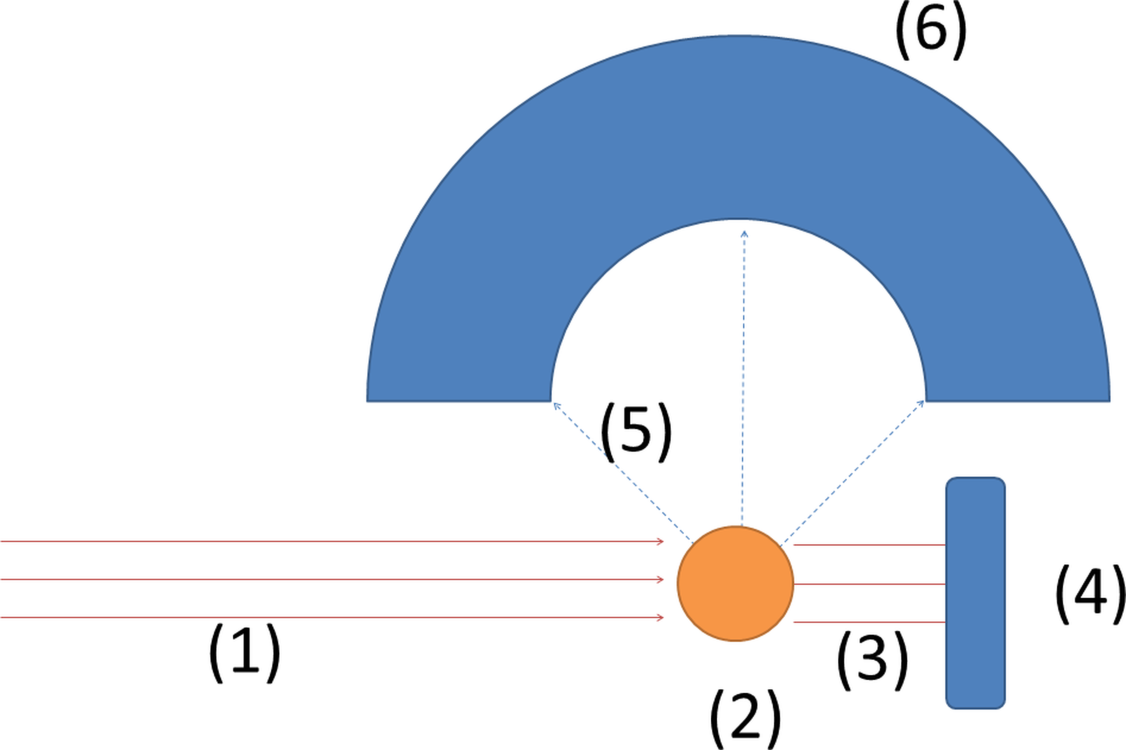 Figure S1. Schematic diagram illustrating the operando NPD experiment. (1) incident neutron beam, (2) battery on the sample stage, (3) transmitted neutron beam, (4) beam stop, (5) diffracted beams, and (6) 120-degree area detector. 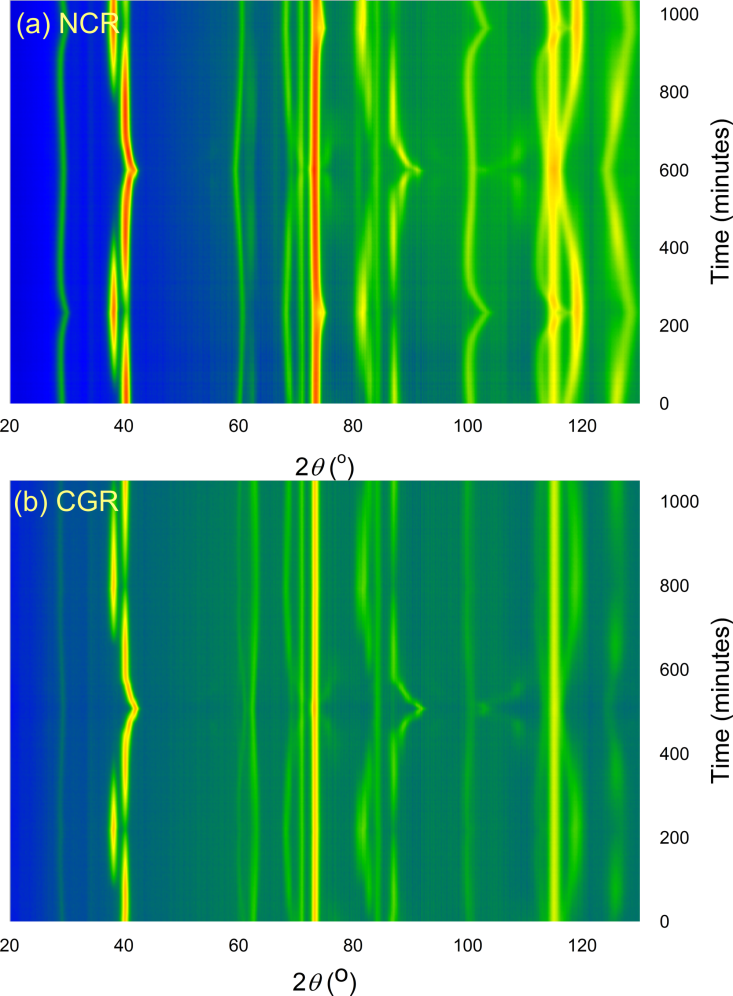 Figure S2. Contour plots of operando NPD data of (a) NCR- and (b) CGR-containing batteries. 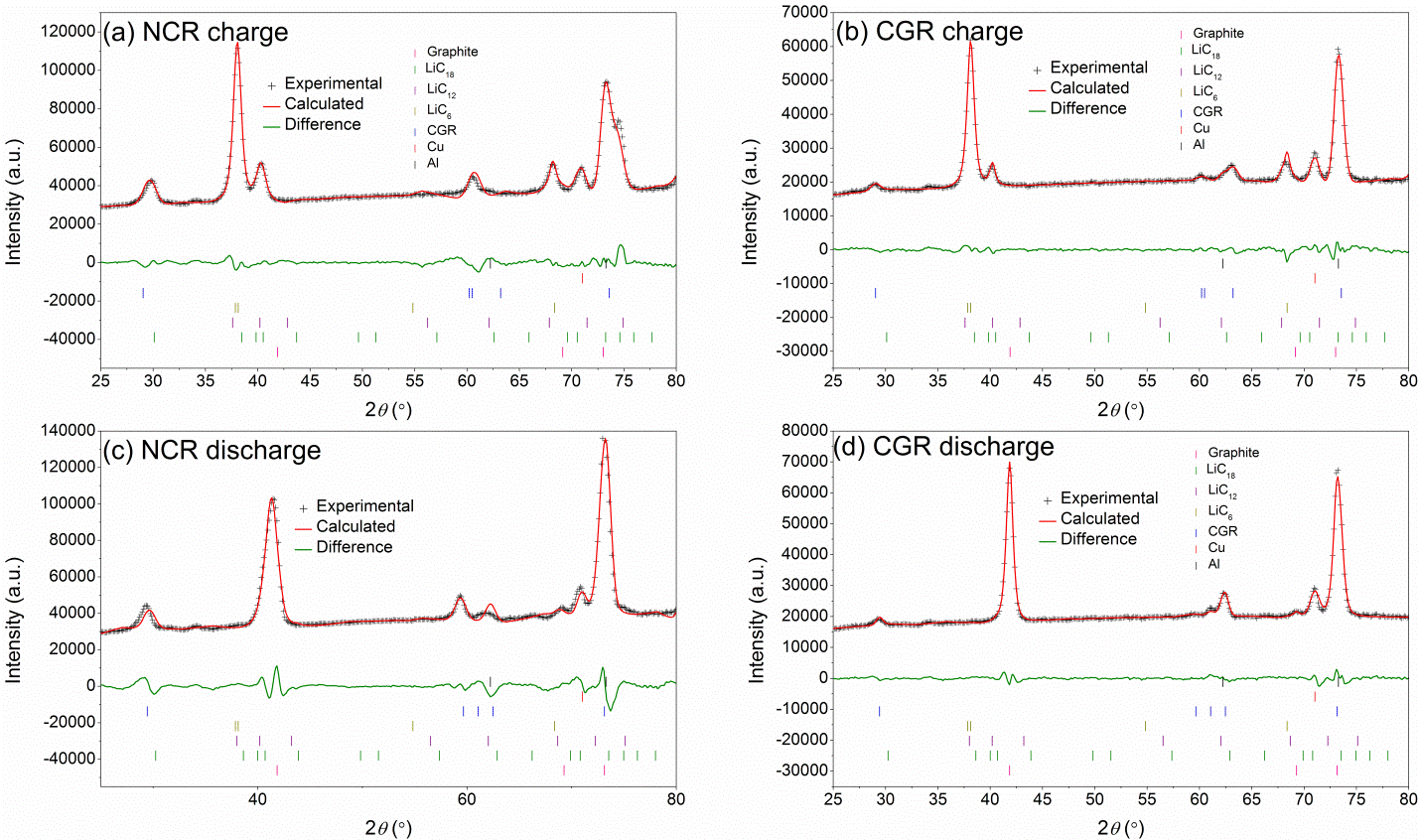 Figure S3. Refinement profiles for NPD data of NCR- and CGR-containing batteries at fully charged and discharged states. Range of refinement figures of merit for the entire dataset include the weighted profile R-factor (Rwp) = 15.2-26.6 for the NCR battery and Rwp = 12.2-18.8 for the CGR battery.NCR Li(Ni0.6Co0.3Al0.1)O2 (Rm)Lattice parameters* a =  2.8115(3) Åc =  14.146 (5)ÅNCR Li(Ni0.6Co0.3Al0.1)O2 (Rm)Lattice parameters* a =  2.8115(3) Åc =  14.146 (5)ÅNCR Li(Ni0.6Co0.3Al0.1)O2 (Rm)Lattice parameters* a =  2.8115(3) Åc =  14.146 (5)ÅNCR Li(Ni0.6Co0.3Al0.1)O2 (Rm)Lattice parameters* a =  2.8115(3) Åc =  14.146 (5)ÅNCR Li(Ni0.6Co0.3Al0.1)O2 (Rm)Lattice parameters* a =  2.8115(3) Åc =  14.146 (5)ÅNCR Li(Ni0.6Co0.3Al0.1)O2 (Rm)Lattice parameters* a =  2.8115(3) Åc =  14.146 (5)ÅNCR Li(Ni0.6Co0.3Al0.1)O2 (Rm)Lattice parameters* a =  2.8115(3) Åc =  14.146 (5)ÅAtomSitexyzUiso (Å2)OccupancyLi13b00½0.2~1~Ni3a0000.2~0.6(1)^Co3a0000.2~0.3(1)^Al3a0000.2~0.1~O16c000.250(1)*0.2~1~CGR Li(Ni1/3Mn1/3Co1/3)O2 (Rm)Lattice parameters* a =  2.8115(7) Åc =  14.472(7) ÅCGR Li(Ni1/3Mn1/3Co1/3)O2 (Rm)Lattice parameters* a =  2.8115(7) Åc =  14.472(7) ÅCGR Li(Ni1/3Mn1/3Co1/3)O2 (Rm)Lattice parameters* a =  2.8115(7) Åc =  14.472(7) ÅCGR Li(Ni1/3Mn1/3Co1/3)O2 (Rm)Lattice parameters* a =  2.8115(7) Åc =  14.472(7) ÅCGR Li(Ni1/3Mn1/3Co1/3)O2 (Rm)Lattice parameters* a =  2.8115(7) Åc =  14.472(7) ÅCGR Li(Ni1/3Mn1/3Co1/3)O2 (Rm)Lattice parameters* a =  2.8115(7) Åc =  14.472(7) ÅCGR Li(Ni1/3Mn1/3Co1/3)O2 (Rm)Lattice parameters* a =  2.8115(7) Åc =  14.472(7) ÅAtomSitexyzUiso (Å2)OccupancyLi13b00½0.2~1~Ni3a0000.2~1/3~Mn3a0000.2~1/3~Co3a0000.2~1/3~O16c000.2614(1)*0.2~1~